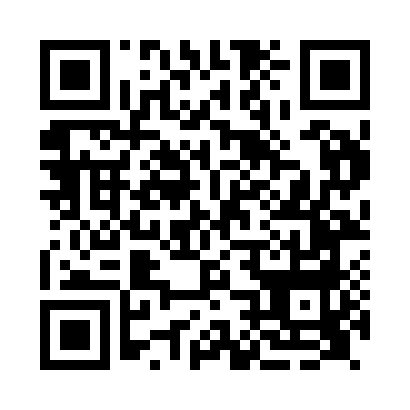 Prayer times for Parkgate, Cheshire, UKMon 1 Jul 2024 - Wed 31 Jul 2024High Latitude Method: Angle Based RulePrayer Calculation Method: Islamic Society of North AmericaAsar Calculation Method: HanafiPrayer times provided by https://www.salahtimes.comDateDayFajrSunriseDhuhrAsrMaghribIsha1Mon3:034:491:166:579:4311:302Tue3:034:501:176:579:4211:293Wed3:044:511:176:569:4211:294Thu3:044:521:176:569:4111:295Fri3:054:531:176:569:4111:296Sat3:054:541:176:569:4011:297Sun3:064:551:176:559:4011:288Mon3:074:561:186:559:3911:289Tue3:074:571:186:559:3811:2810Wed3:084:581:186:549:3711:2711Thu3:084:591:186:549:3611:2712Fri3:095:001:186:549:3511:2713Sat3:105:021:186:539:3411:2614Sun3:105:031:186:539:3311:2615Mon3:115:041:186:529:3211:2516Tue3:125:051:196:519:3111:2517Wed3:135:071:196:519:3011:2418Thu3:135:081:196:509:2811:2319Fri3:145:101:196:509:2711:2320Sat3:155:111:196:499:2611:2221Sun3:155:121:196:489:2411:2122Mon3:165:141:196:479:2311:2123Tue3:175:151:196:479:2211:2024Wed3:185:171:196:469:2011:1925Thu3:185:181:196:459:1911:1926Fri3:195:201:196:449:1711:1827Sat3:205:221:196:439:1511:1728Sun3:215:231:196:429:1411:1629Mon3:225:251:196:419:1211:1530Tue3:225:261:196:409:1011:1431Wed3:235:281:196:399:0911:13